The Tell-Tale Heart- student worksheet 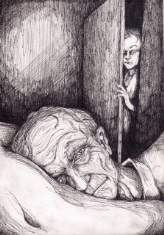 Prewriting: do ONE of the following questionsDescribe your favourite suspenseful (a quality in a work of fiction that arouses excited expectation or uncertainty about what may happen:a tale of mystery and suspense)  story/movie/TV show. Why do you like it? What techniques are used to make it suspenseful?Describe a time when you felt really guilty. What did you do? Did you confess? Hold it in? How did you deal with it?Questions to answer: Poe is a master at creating atmosphere. What are some of the story details and images that would have a strong appeal to a modern audience? How does it create suspense?What are the two symbols in this story and what do they symbolize? (when looking for symbols, look for something that is repeated many times and reinforces the theme) What are some of the conflicts in the story? What effect does telling the story from the narrator’s point of view have on the development of conflict?Reading ResponseWould the story have worked if it had been written in the third- person? Rewrite the part with the police officers from a different point of view (omniscient, limited omniscient, objective). 